SMART Objectives Worksheet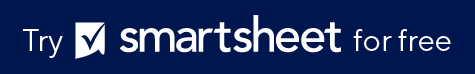 SMART Objectives are designed to help you identify what you want to achieve, and then to decide whether it is realistic and if so, to determine a deadline. When writing SMART Objectives, use concise language, but include all of the relevant information. Initial 
ObjectiveWrite the goal that you have in mind.Initial 
ObjectiveSpecificWhat do you want to accomplish? Who needs to be included? 
When do you want to do this? Why is this an objective?SMeasurableHow will you measure progress and know if you’ve successfully met your objective?MAchievableDo you have the skills required to achieve the objective? 
If not, can you obtain them? What is the motivation for this objective? 
Is the amount of effort required on par with what the objective will achieve?ARelevantWhy am I setting this objective now? Is it aligned with overall objectives?RTime-BoundWhat’s the deadline? Is it realistic?TSMART 
ObjectiveReview what you have written, and craft a new objective statement based on what the answers to the questions above have revealed.SMART 
ObjectiveDISCLAIMERAny articles, templates, or information provided by Smartsheet on the website are for reference only. While we strive to keep the information up to date and correct, we make no representations or warranties of any kind, express or implied, about the completeness, accuracy, reliability, suitability, or availability with respect to the website or the information, articles, templates, or related graphics contained on the website. Any reliance you place on such information is therefore strictly at your own risk.